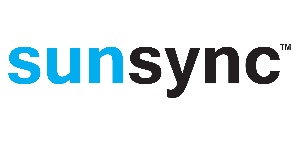 Sunsync™ 200 seriesField of application
Project automatics for medium-sized and large projects 8 control zones per control centralExternal in- and output through BACnet TCP/IPRemote access through WEB interfaceStandard description
Solar automatics must be supplied with one weather station, which operates all 8 control zones. 
It is supplied complete with control central, sensors, and motor relays.Current measurements of sun intensity, wind speed, temperature, precipitation and latest given automatics command must be accessible for read-out from the control central and through web interface.Limit values and response times for automatic signals and response times for automatics signals from solar sensor and wind sensor must be adjustable by zone through the automatics display and the web interface.The automatics must include a timer function, which allows for several daily overload signals per zone. Through the timer function it must also be possible to disconnect the automatics by the zone for selected periods.NC (normally closed) input must be supplied for fire alarm. In the event of alarm, the screening must go up and block in SAFETY-position.Possibility for connection of one statutory window cleaner switch per zone.Supply of necessary principle diagrams, CE component declarations and initial adjustment of automatics are all included.The following in- og output signals must be exchangeable through BACnet TCP/IP:Output:Error on control central or sensor control blocked by fire alarmControl blocked through window cleaner switch (one object per zone)Current position (one object per zone)Current status manual/auto/lock (one object per zone)Current wind speedCurrent temperatureCurrent precipitation statusCurrent lux measurements (one object per sensor)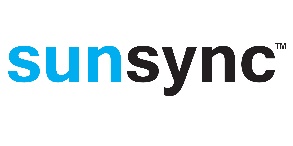 Input:Driving zone up/down (one object per zone)Switch zone status manual/status/lock (one object per zone)The description can be extended by these optional choicesSupply of window cleaner switchSupply of impulse switch for room/facade operationSupply of wireless impulse switches for room/façade operation (No cabling between motor relay and operation switch)Project specific diagrams must be drawnCE marking of the complete system must be madeFitting and connection of components and motors, including wiring and connection for operation switch and bus cable. It is a precondition that other contractor runs 230 V power outlet on to motor relays and control central